О проекте решения «О внесении изменений и дополнений в Устав муниципальногообразования Курналинское сельское поселениеАлексеевского муниципальногорайона  Республики  Татарстан»В связи с изменениями и дополнениями Федерального законодательства, законодательства Республики Татарстан и в соответствии с Главой  XIV Устава муниципального образования Курналинское сельское поселение Алексеевского муниципального района Республики Татарстан,Совет Курналинского сельского поселения решил:1. Принять в первом чтении проект решения «О внесении изменений и дополнений в Устав муниципального образования Курналинское сельское поселение Алексеевского муниципального района Республики Татарстан» (Приложение № 1). Продолжить работу над ним с учетом высказанных предложений и замечаний.2. Утвердить порядок учета предложений граждан по проекту решения «О внесении изменений и дополнений в Устав муниципального образования Курналинское сельское поселение Алексеевского муниципального района  Республики  Татарстан», и участие граждан в его обсуждении (Приложение № 2).	3. Образовать организационный комитет по учету, обобщению и рассмот-рению поступивших предложений по проекту решения «О внесении изменений и дополнений в Устав муниципального образования Курналинское сельское поселение Алексеевского муниципального района  Республики  Татарстан» (далее - Организационный комитет) в следующем составе:	Медведев Х.А. - Глава Курналинского сельского поселения;          Казакова Д.Б.    - депутат Курналинского сельского поселения;          Маханова С.Н.  - депутат Курналинского сельского поселения;	Гумерова З.Б.   - секретарь Исполнительного комитета Курналинского сельского поселения.4. Назначить публичные слушания по внесению изменений и дополнений в Устав муниципального образования Курналинское сельское поселение Алексеевского муниципального района Республики Татарстан на 7 декабря 2017 года в 13.00 часов в здании Сухокурналинского СДК. Публичные слушания  проводятся в соответствии с Положением о публичных слушаниях, утвержденным решением Совета Курналинского сельского поселения  от 09 ноября 2006 года № 26.5. Разместить настоящее решение на «Официальном   портале правовой информации Республики Татарстан» в информационной-телекоммуникационной сети «Интернет»,  на сайте поселения на Портале муниципальных образований Республики Татарстан и обнародовать на специально оборудованных информационных стендах.6. Контроль за исполнением настоящего решения оставляю за собой.Глава Курналинскогосельского поселения                                                           Х.А.Медведев                                                             Приложение № 1 к проекту решения Совета                                                  Курналинского сельского поселения                                        от________________№______                                                                                  Изменения и дополнения в Устав муниципального образованияКурналинское сельское поселение Алексеевского муниципального районаРеспублики Татарстан1. Часть 1 статьи 7 «Права органов местного самоуправления Поселения на решение вопросов, не отнесенных к вопросам местного значения Поселения» дополнить пунктом 15:«15) оказание содействия развитию физической культуры и спорта инвалидов, лиц с ограниченными возможностями здоровья, адаптивной физической культуры и адаптивного спорта.».Пункт 1 части 3 статьи 20 «Публичные слушания» изложить в следующей редакции:«1) проект устава Поселения, а также проект муниципального нормативного правового акта о внесении изменений и дополнений в данный устав, кроме случаев, когда в устав Поселения вносятся изменения в форме точного воспроизведения положений Конституции Российской Федерации, федеральных законов, конституции (устава) или законов субъекта Российской Федерации в целях приведения данного устава в соответствие с этими нормативными правовыми актами;».3. Статью 31 «Статус депутата Совета Поселения» дополнить частями 4.1, 4.2, 4.3, 4.4:«4.1 Встречи депутата с избирателями проводятся в помещениях, специально отведенных местах, а также на внутридворовых территориях при условии, что их проведение не повлечет за собой нарушение функционирования объектов жизнеобеспечения, транспортной или социальной инфраструктуры, связи, создание помех движению пешеходов и (или) транспортных средств либо доступу граждан к жилым помещениям или объектам транспортной или социальной инфраструктуры. Уведомление органов исполнительной власти субъекта Российской Федерации или органов местного самоуправления о таких встречах не требуется. При этом депутат вправе предварительно проинформировать указанные органы о дате и времени их проведения.4.2 Органы местного самоуправления определяют специально отведенные места для проведения встреч депутатов с избирателями, а также определяют перечень помещений, предоставляемых органами местного самоуправления для проведения встреч депутатов с избирателями, и порядок их предоставления.4.3 Встречи депутата с избирателями в форме публичного мероприятия проводятся в соответствии с законодательством Российской Федерации о собраниях, митингах, демонстрациях, шествиях и пикетированиях.4.4 Воспрепятствование организации или проведению встреч депутата с избирателями в форме публичного мероприятия, определяемого законодательством Российской Федерации о собраниях, митингах, демонстрациях, шествиях и пикетированиях, влечет за собой административную ответственность в соответствии с законодательством Российской Федерации.».4.Часть 5 статьи 44 «Статус Главы Поселения» изложить в следующей редакции:«5.  Глава Поселения должен соблюдать ограничения, запреты, исполнять обязанности, которые установлены Федеральным законом от 25 декабря 2008 года № 273-ФЗ «О противодействии коррупции», Федеральным законом от 3 декабря 2012 года № 230-ФЗ «О контроле за соответствием расходов лиц, замещающих государственные должности, и иных лиц их доходам», Федеральным законом от 7 мая 2013 года № 79-ФЗ «О запрете отдельным категориям лиц открывать и иметь счета (вклады), хранить наличные денежные средства и ценности в иностранных банках, расположенных за пределами территории Российской Федерации, владеть и (или) пользоваться иностранными финансовыми инструментами».».5. Пункт 9 части 1 статьи 49 «Полномочия Исполнительного комитета» дополнить абзацем следующего содержания:«- оказывает содействие развитию физической культуры и спорта инвалидов, лиц с ограниченными возможностями здоровья, адаптивной физической культуры и адаптивного спорта;»;6. Часть 3 статьи 71 «Порядок опубликования (обнародования) и вступления в силу муниципальных нормативных правовых актов» изложить в следующей редакции:«3. Муниципальные нормативные правовые акты, затрагивающие права, свободы и обязанности человека и гражданина, устанавливающие правовой статус организаций, учредителем которых выступает муниципальное образование, а также соглашения, заключаемые между органами местного самоуправления, вступают в силу после их официального опубликования (обнародования).».7. В части 3 статьи 86 «Порядок подготовки проекта Устава Поселения, внесения изменений в настоящий Устав» второе предложение изложить в следующей редакции:«Не требуется официальное опубликование (обнародование) порядка учета предложений по проекту муниципального правового акта о внесении изменений и дополнений в устав муниципального образования, а также порядка участия граждан в его обсуждении в случае, когда в устав муниципального образования вносятся изменения в форме точного воспроизведения положений Конституции Российской Федерации, федеральных законов, конституции (устава) или законов субъекта Российской Федерации в целях приведения данного устава в соответствие с этими нормативными правовыми актами.».8.  В статье 88 «Порядок вступления в силу Устава Поселения, решения о внесении изменений в настоящий Устав»: а) часть 3 изложить в следующей редакции:«3. Изменения и дополнения, внесенные в устав Поселения и изменяющие структуру органов местного самоуправления, разграничение полномочий между органами местного самоуправления (за исключением случаев приведения устава Поселения в соответствие с законодательством, а также изменения полномочий, срока полномочий, порядка избрания выборных должностных лиц местного самоуправления), вступают в силу после истечения срока полномочий представительного органа муниципального образования, принявшего муниципальный правовой акт о внесении указанных изменений и дополнений в устав Поселения.».б)  дополнить частью 4:	«4. Изменения и дополнения в устав муниципального образования вносятся муниципальным правовым актом, который может оформляться:решением представительного органа (схода граждан) муниципального образования, подписанным его председателем и главой муниципального образования либо единолично главой муниципального образования, исполняющим полномочия председателя представительного органа (схода граждан) муниципального образования;отдельным нормативным правовым актом, принятым представительным органом (сходом граждан) и подписанным главой муниципального образования. В этом случае на данном правовом акте проставляются реквизиты решения представительного органа (схода граждан) о его принятии. Включение в такое решения представительного органа (схода граждан) переходных положений и (или) норм о вступлении в силу изменений и дополнений, вносимых в устав муниципального образования, не допускается.».в)  дополнить частью 5:«5. Изложение устава муниципального образования в новой редакции муниципальным правовым актом о внесении изменений и дополнений в устав муниципального образования не допускается. В этом случае принимается новый устав муниципального образования, а ранее действующий устав муниципального образования и муниципальные правовые акты о внесении в него изменений и дополнений признаются утратившими силу со дня вступления в силу нового устава муниципального образования.».г)  дополнить частью 6:«6. Приведение устава муниципального образования в соответствие с федеральным законом, законом субъекта Российской Федерации осуществляется в установленный этими законодательными актами срок. В случае, если федеральным законом, законом субъекта Российской Федерации указанный срок не установлен, срок приведения устава муниципального образования в соответствие с федеральным законом, законом субъекта Российской Федерации определяется с учетом даты вступления в силу соответствующего федерального закона, закона субъекта Российской Федерации, необходимости официального опубликования (обнародования) и обсуждения на публичных слушаниях проекта муниципального правового акта о внесении изменений и дополнений в устав муниципального образования, учета предложений граждан по нему, периодичности заседаний представительного органа муниципального образования, сроков государственной регистрации и официального опубликования (обнародования) такого муниципального правового акта и, как правило, не должен превышать шесть месяцев.».Глава Курналинскогосельского поселения	                                                     Х.А.Медведев                                                                 Приложение № 2 к проекту решения Совета                                                  Курналинского сельского поселения                                                                  от_______________№___________Порядокучета и предложений граждан по проекту решения «О внесении изменений и дополнений в Устав муниципального образования Курналинское сельское поселение Алексеевского муниципального района Республики Татарстан» и участие граждан в его обсуждении	1. Предложения по проекту решения «О внесении изменений и дополнений в Устав муниципального образования Курналинское сельское поселение Алексеевского муниципального района Республики Татарстан» вносятся в Совет Курналинского сельского поселения Алексеевского муниципального района РТ по адресу:  422926, Республика Татарстан, Алексеевский муниципальный район, село Сухие Курнали, улица Школьная, дом 12, в письменной форме.Предложения принимаются в рабочие дни с 8 до 16 часов со дня обнародования на специально оборудованных информационных стендах.	2. Заявки на участие в публичных слушаниях с правом выступления подаются по адресу: 4229226, Республика Татарстан, Алексеевский муниципальный район, село Сухие Курнали, улица Школьная, дом 12, лично или по почте (с пометкой на конверте «Обсуждение Устава»).Глава Курналинскогосельского поселения	                                                          Х.А.МедведевСОВЕТКУРНАЛИНСКОГОСЕЛЬСКОГО ПОСЕЛЕНИЯАЛЕКСЕЕВСКОГО МУНИЦИПАЛЬНОГО РАЙОНА РЕСПУБЛИКИ ТАТАРСТАН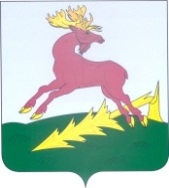 ТАТАРСТАН РЕСПУБЛИКАСЫАЛЕКСЕЕВСКМУНИЦИПАЛЬ РАЙОНЫНЫҢКӨРНӘЛЕ АВЫЛҖИРЛЕГЕ СОВЕТЫРЕШЕНИЕ_________________с. Сухие  Курнали                          ПРОЕКТКАРАР___________